BECARIOS DE LA FUNDACION JOSE ORTIZ AVILALISTA 1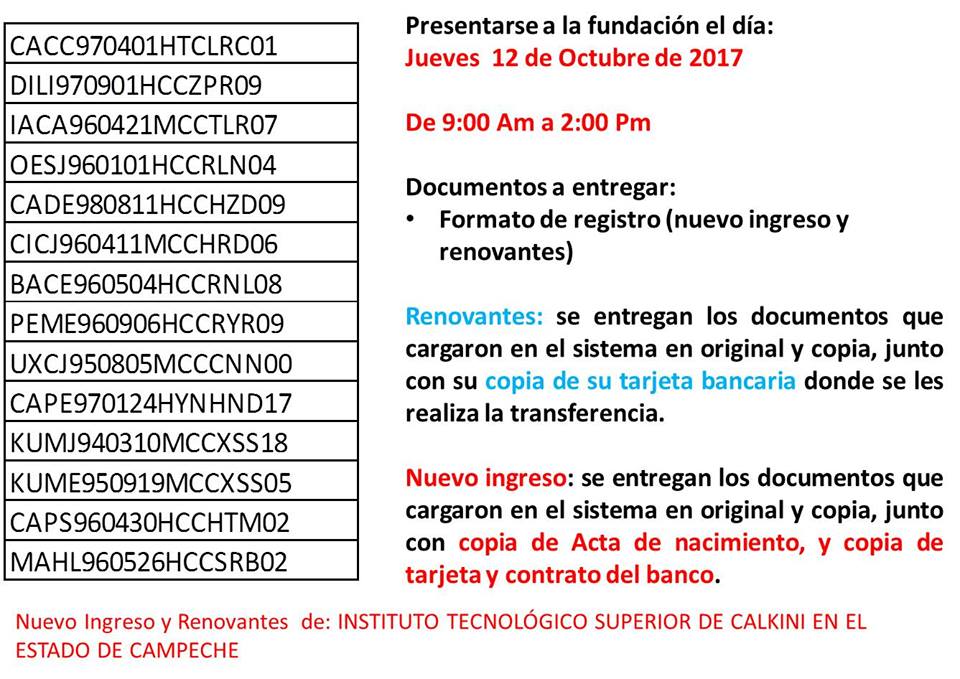 LISTA 2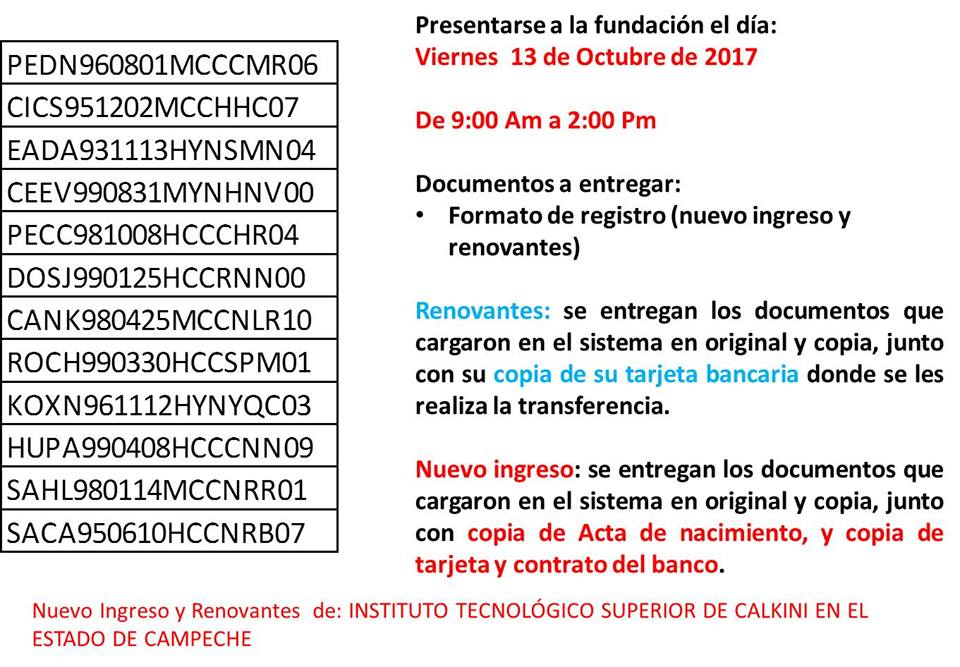 